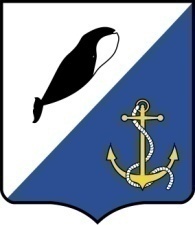 АДМИНИСТРАЦИЯПРОВИДЕНСКОГО ГОРОДСКОГО ОКРУГАПОСТАНОВЛЕНИЕВ целях приведения муниципальных нормативных правовых актов органов местного самоуправления Провиденского городского округа в соответствие действующему законодательству, Администрация Провиденского городского округа ПОСТАНОВЛЯЕТ:Постановление Администрации Провиденского городского округа от 22 сентября 2017 г. № 298 «Об утверждении порядка ведения реестра муниципальных нормативных правовых актов органов исполнительной власти Провиденского городского округа» признать утратившим силу.Обнародовать настоящее постановление в информационно-телекоммуникационной сети «Интернет» на официальном сайте Провиденского городского округа www.provadm.ru Настоящее постановление вступает в силу со дня обнародования.Контроль за исполнением настоящего постановления возложить на организационно-правовое управление Администрации Провиденского городского округа (Рекун Д.В.).от 09 января 2018 г.№ 02п.г.т. ПровиденияО признании постановления Администрации Провиденского городского округа от 22 сентября 2017 г. № 298 «Об утверждении порядка ведения реестра муниципальных нормативных правовых актов органов исполнительной власти Провиденского городского округа» утратившим силуГлава администрацииС.А.Шестопалов